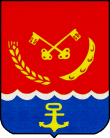 РАЙОННЫЙ СОВЕТ НАРОДНЫХ ДЕПУТАТОВМИХАЙЛОВСКОГО РАЙОНААМУРСКОЙ  ОБЛАСТИ(шестой созыв)РЕШЕНИЕ    17.05.2019г.                                                            № 19/146с.ПоярковоО   награжденииПочетной грамотойрайонного Совета народных депутатов Михайловского районаРассмотрев ходатайство Совета субъектов малого и Среднего предпринимательства при главе Михайловского района о награждении  Почетной грамотой районного Совета индивидуальных предпринимателей,  руководствуясь Положением о порядке награждения Почетной грамотой районного Совета и Благодарственным письмом председателя районного Совета народных депутатов Михайловского района (утв. решением районного Совета народных депутатов 31.05.2012 г. № 3/44), районный Совет народных депутатоврешил:1. За многолетний добросовестный труд, успехи, достигнутые в развитии экономики района, в честь Дня российского предпринимательства  наградить Почетной грамотой районного Совета народных депутатов Михайловского района индивидуальных предпринимателей:Гаращук Марину Викторовну, работающую в сфере розничной торговли;Жебровскую Любовь Александровну, работающую в сфере розничной торговли;Кидарову Наталью Васильевну, работающую в сфере розничной торговли;Коршак Елену Николаевну, работающую в сфере розничной торговли;Безвесельного Сергея Васильевича, работающего в сфере оказания бытовых услуг;Кузнецова Николая Николаевича, работающего в сфере оказания бытовых услуг.Анищенко Романа Юрьевича, работающего в сфере  ремонта и технического обслуживания транспортных средств;Жихареву Оксану Николаевну, работающую в сфере оказания парикмахерских услуг;2. Настоящее решение вступает в силу со дня его принятия.Председатель районного Совета                                                        Т. Н. Черных